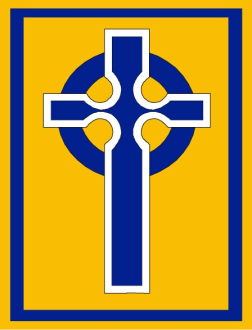 ALL HALLOWS RC HIGH SCHOOLMarch 2016Options Process and Changes to Government Policy (Ebacc)Dear Parents / carers and year 8 studentsDuring key stage 3 students study all the subjects in the national curriculum.  However, when they enter key stage 4, students have the chance to choose some of the subjects they study.Deciding which subjects to study is an important and exciting part of being in year 8, since young people are making choices which will help them to fulfil their future plans and aspirations.  It is also necessary to be realistic enough to recognise that things can change and studying a balanced key stage 4 curriculum between the ages of thirteen and sixteen can lead to many different routes a few years later.At All Hallows RC High School, we have devised a key stage 4 curriculum that tries to achieve a balance between core subjects for all and a variety of pathways to meet the individual needs and interests of our students.  Our aim is to provide study routes which are sufficiently balanced to enable students to gain the qualifications they need to make further choices at a later stage, but which as far as possible, also give students the opportunity to specialise in subjects in which they have particular interest and talent.In October 2010, the new government announced the concept of the English Baccalaureate (Ebacc).  Government policy is aimed at persuading more students to take Ebacc subjects, and it is possible that in the future an ‘Ebacc’ may be regarded favourably by higher education institutions and employers.  The Ebacc is not a new qualification in itself.  It will recognise students’ achievements across a range of selected academic subjects.  The Government has stated that it intends to mark individual students’ future achievements through a certificate.  The English Baccalaureate will recognise A* to C passes at GCSE in five subjects:•English (compulsory)			•Maths (compulsory)•Science (compulsory – 2 /3 GCSEs)	•History, Geography or Computer Science (option)•Modern Foreign Language –Spanish (option)	Currently, students who achieve a grade C or above in all these 5 subjects achieve the English Baccalaureate.  There will be no grade attached to this, the normal GCSE grading system will be used for each individual subject.At All Hallows, we think it wise to strongly encourage those pupils who are capable of attaining GCSE grade C or above in a language and history / geography / Computer Science to choose these subjects.  (Typically those pupils in English / Maths sets 1, 2 and many of set 3.)    All pupils will study 3 option subjects in years 9, 10 and year 11 and we do believe that all our students should personalise their choices to match their interests and strengths.  We have high academic achievement in all subject areas including ICT, Business, Sport, Technology and Creative Arts and believe strongly that these subjects are of equal value in the curriculum.  We take the process of choosing options very seriously and our principle is that all students should be provided with enough information to make informed choices about their future.  Key dates for the options process are detailed below.Yours sincerely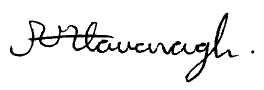 Mrs A Cavanagh HeadteacherKEY DATESYear 8 options assembly 					Friday 18th MarchDistribution of options booklets				Wednesday 23rd MarchOptions Fair – for parents and pupils			Wednesday 23rd March3.15 pm to 4.15 pmDeadline for submission of option choices			Friday 15th April Follow up pupil interviews					18th – 22nd AprilNB:  Grade ChangesIn this letter grades A* to C have been referred to because this is what we are all currently familiar with.  GCSE grades are changing, and your Year 8 child will actually achieve Grades 1 (lowest) to 9 (high).  More information will follow in the Option Pack given out on Wednesday 23rd March 2016.CHANGES TO GCSE GRADING SYSTEMAn important change that will impact on all subjects is how the final GCSE grades are awarded. The current seven-point A*-G grading system will be replaced with a new nine-point scale, with nine as the top grade and one the lowest. Crucially, the new grades won't simply map directly onto the old ones as you can see below.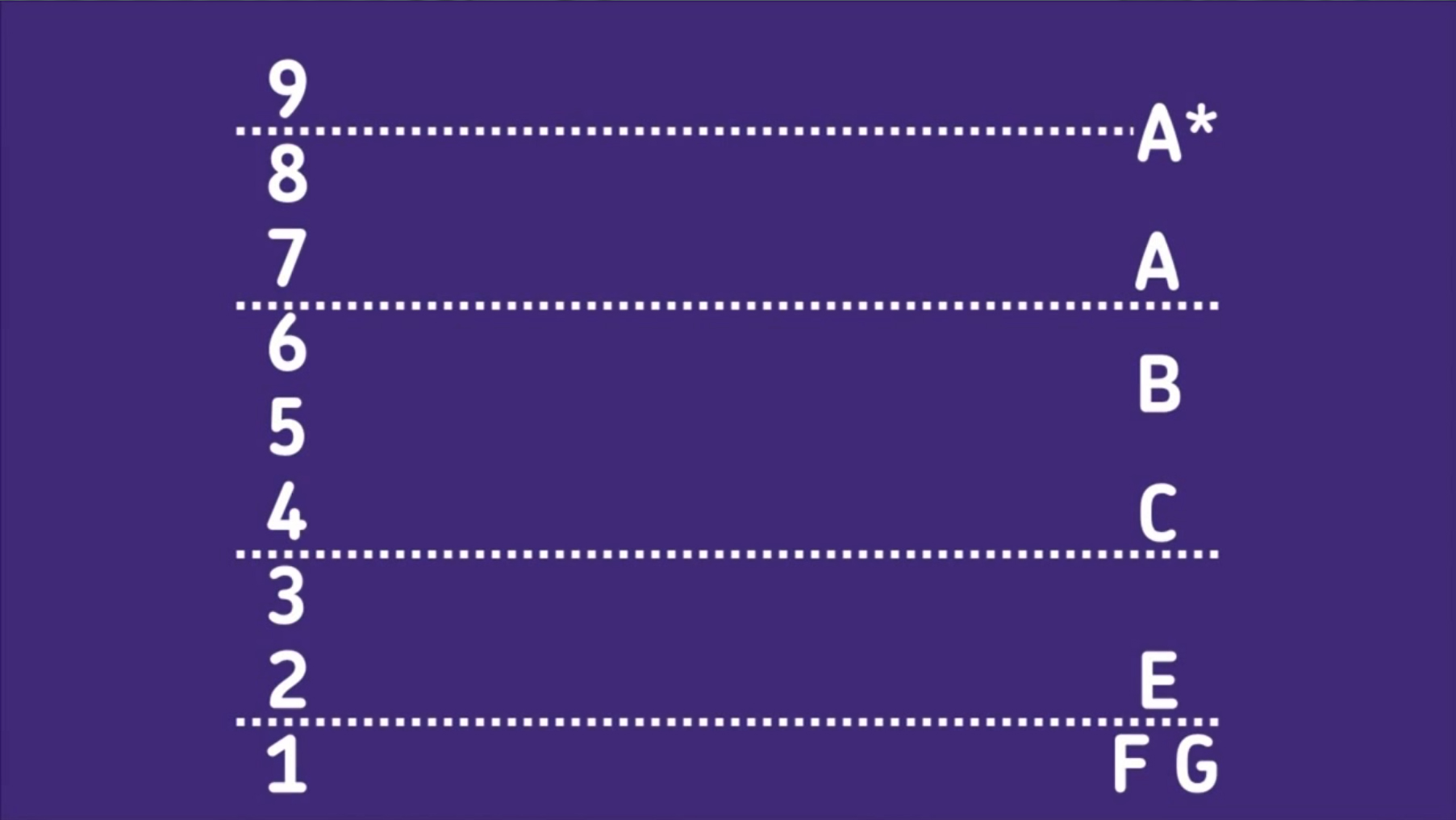 A key goal is to provide more differentiation, particularly among the highest achievers, and among the many students who "bunch" in the middle grades.This change to the grading system will be in place for pupils taking their final exams in 2018. (Current Year 8 pupils)OPTION BOOKLET 2016CONTENTS Compulsory Subjects GCSE EnglishGCSE English LiteratureGCSE MathematicsGCSE Religious EducationGCSE SciencePersonal DevelopmentOptions Art and Design (Fine Art) GCSEBusiness GCSEBusiness EnterpriseComputer ScienceConstruction CSkills Level 1 V.Cert in Level 2 Creative Studies:  Graphic DesignDesign Technology GCSEFood Preparation & Nutrition GCSEGeographyHealth and Social CareHistoryICT OCR Cambridge NationalMusic GCSEPerforming Arts GCSEPhysical Education (Sports Science Cambridge National)Physical Education GCSESpanish GCSENoteEbacc option choices have a green header and border.Non-Ebacc option choices have a yellow header and border.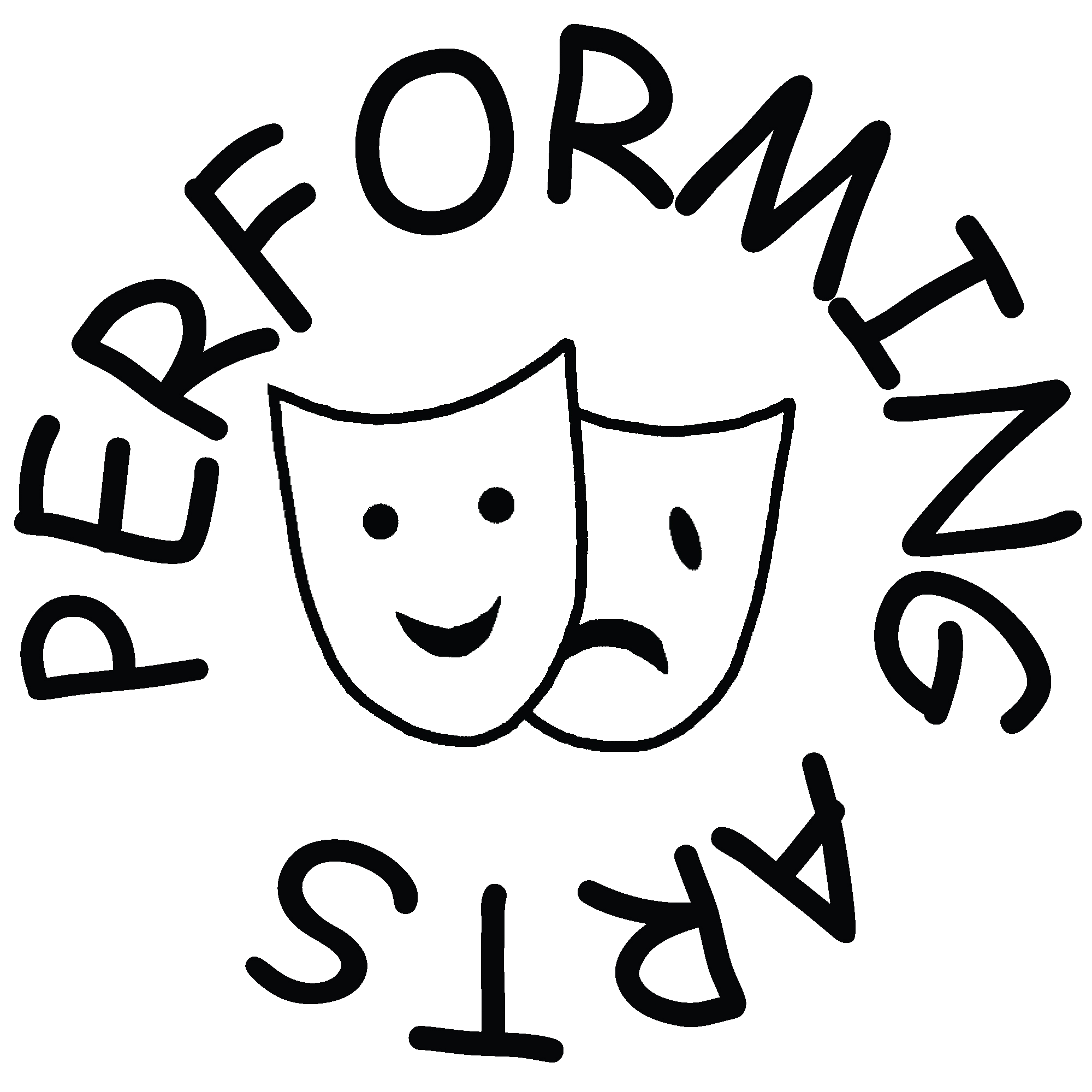 